Gespreksleidraad PTA economie - havo/vwo 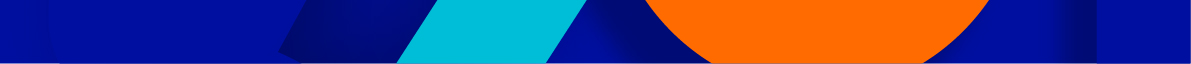 Aan de hand van dit document kun je als vaksectie met elkaar in gesprek gaan over het opzetten of verbeteren van het PTA Economie. De vragen helpen je om gezamenlijk beredeneerde keuzes te maken die aansluiten bij landelijke eisen, visie en beleid op schoolniveau en jullie wensen en inzichten op vakniveau. Hier vind je ter illustratie een voorbeelduitwerking opgenomen voor een PTA havo en een PTA vwo.Wat is de onderwijsvisie van de school? Waarmee profileert jouw school zich? Hoe wil je dit verwerken in het PTA economie?Wat is de visie op toetsing en examinering van de school? En hoe wil je dit verwerken in het PTA?Het schoolexamen heeft een afsluitend karakter dus een beperkt aantal toetsen op eindniveau, met substantiële inhoud in plaats van voortgangstoetsen en huiswerkopdrachten. Hoe geef je dit vorm in je PTA?Wat is de gezamenlijke visie van de vaksectie op het vak economie? En hoe wil je dit verwerken in het PTA?Welke bronnen gebruik je bij het op-/bijstellen van je PTA?Kies je ervoor om CE-domeinen ook op te nemen in het PTA? Wat zijn hierbij de overwegingen?Heeft je vaksectie het verplichte schoolexamenonderdeel ‘Schaarste’ (domein B), ‘Ruil’ (domein C), ‘Onderzoek en experiment’ (domein J) en ‘Keuzeonderwerpen’ (domein K) in het PTA opgenomen?  Welke vaardigheden komen bij dit schoolexamenonderdeel expliciet aan de orde?Hoe passen de gekozen toetsvormen bij het doel van de verschillende toetsen in het PTA?Hoe wordt het PTA Economie afgestemd met de PTA’s van de andere vakken, in het bijzonder van bedrijfseconomie en geschiedenis?  Hoe en met wie wordt het PTA periodiek geëvalueerd?